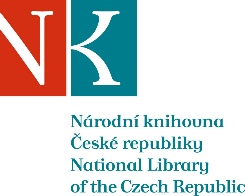 Zpráva ze zahraniční služební cestyJméno a příjmení účastníka cestyAntonín JeřábekPracoviště – dle organizační strukturyOddělení mezinárodních agentur ODFPracoviště – zařazenívedoucí odděleníDůvod cestyÚčast na 47. výročním zasedání Mezinárodní agentury ISBN a 27. výročním zasedání Mezinárodní agentury ISMNMísto – městoSantiago de ChileMísto – zeměChileDatum (od-do)30.9.-2.10.2019Podrobný časový harmonogram27.9., 18.20-19.30, let Praha – Frankfurt nad Mohanem27.9., 21.55 – 28.9., 6.40, let Frankfurt nad Mohanem-Buenos Aires28.9. 11.20-13.40, let Buenos Aires-Santiago de Chile - ubytování 30.9., 9.00-18.00: 47. výroční zasedání Mezinárodní agentury ISBN1.10, 9.00-13.00 pokračování 47. výročního zasedání Mezinárodní agentury ISBN         14.00-17.00 návštěva Chilské národní knihovny2.10., 9.00-14.00: 27. výroční zasedání Mezinárodní agentury ISMN3.10., 11.20-13.20, let Santiago de Chile-Buenos Aires3.10. - 4.10, 16.50-11.10., let Buenos Aires-Frankfurt nad Mohanem 4.10., 12.30-13.30, let Frankfurt nad Mohanem-PrahaSpolucestující z NK -Finanční zajištěníZ rozpočtu NK ČRCíle cestyRozvoj systémů ISBN, ISMN i příbuzných systému standardního číslování a úloha České republiky v rozvoji těchto systémůPlnění cílů cesty (konkrétně)Všechny cíle cesty byly splněny. Osobní účastí na obou zasedáních jsem měl možnost seznámit se s rychlým rozvojem obou systémů zavedených v České republice i dalších souvisejících systémů standardního číslování, které u nás dosud zavedeny nejsou. Měl jsem možnost seznámit některé z delegátů se stavem rozvoje systémů ISBN a ISMN v České republice.Program a další podrobnější informaceISBN: v rámci zasedání byla přednesena zpráva o činnosti MA ISBN za uplynulé období, projednána finanční zpráva, poplatky a rozpočet na rok 2020 a proběhly volby 3 členů předsednictva.Ředitelka MA ISBN paní Stella Griffiths informovala o přestěhování MA ISBN v Londýně i o jejím současném personálním zajištění. V dalším jednání byli účastníci seznámeni s knižním trhem v Chile zvlášť a v Latinské Americe jako celku, s novinkami agentur Guatemaly Hondurasu, Bolívie a 15 členů regionálního sdružení pro státy Karibské oblasti. Byl uspořádán seminář pro všechny účastníky týkající se problémů při přidělování či nepřidělování čísel ISBN různým druhům dokumentů i problémům s vydavateli. Diskutovány byly též novinky na webových stránkách MA ISBN, analýza mezinárodního adresáře nakladatelů i problémy s GDPR v zemích EU.ISMN: v rámci zasedání se konalo 13. výroční zasedání MA ISMN, na němž byla podána zpráva o činnosti předsednictva, zpráva pokladníka, uděleno absolutorium předsednictvu a přijat rozpočet i poplatky národních agentur ISMN na rok 2020.V části týkající se se zpráv o činnosti národních agentur ISMN byly zdůrazněny problémy týkající se většího rozšíření systému v jednotlivých zemích. Delegáti též vyslechli přednášku o hudbě Chile a hudebninách zde vydávaných.Příští zasedání bude začátkem září 2020 v Oslu.Přivezené materiályVšechny prezentace, referáty a přednášky jsou na webových stránkách isbn@isbn-international.ogr a ismn@ismn-international.org.Datum předložení zprávy10.10.2019Podpis předkladatele zprávyAntonín JeřábekPodpis nadřízenéhoHanuš HemolaVloženo na IntranetPřijato v mezinárodním oddělení